Sfinansowano ze środków budżetu Samorządu Województwa Warmińsko - Mazurskiego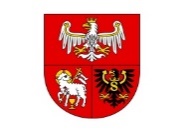 Formularz zgłoszeniowy na warsztaty dla Kół Gospodyń Wiejskich 
z województwa warmińsko-mazurskiego

Termin przesyłania zgłoszeń: do 24 kwietnia 2023 r. lub do wyczerpania miejsc
Miejsce organizacji warsztatów:Zespół Szkół Gastronomiczno-Spożywczych w Olsztynie, ul. Żołnierska 49, 10-560 OlsztynOrganizator warsztatów: 
Studio Kulinarne Zmokła Kura, ul. Witosa 15b lok. 9, 15-760 BiałystokPotrawy przygotowywane na warsztatach:Mazurska zupa rybnaDzyndzałki w maślano-winnym sosieFilet z kaczki sous-vide z sosem kurkowym/żurawinowymPierniczki „Brukowce”Prowadzenie warsztatów: Michał Arciszewski
Dane Podmiotu zgłaszającego:Zgłoszenie na warsztaty (prosimy wpisać liczbę osób)
Formularz zgłoszeniowy należy przesyłać na adres: akademia@zmoklakura.plInformacji o zapisach i rekrutacji udziela: Piotr Grycuk tel. 502 090 507………………………………………….
Data i podpis osoby zgłaszającejNazwa i adres 
Koła Gospodyń WiejskichImię i nazwisko osoby
 do kontaktuNumer telefonuE-mailTerminy i godziny
warsztatów28 kwietnia(piątek)
16:00-20:0029 kwietnia(sobota)
9:00-13:0029 kwietnia(sobota)
13:00-17:0030 kwietnia(niedziela)
9:00-13:0030 kwietnia(niedziela)
13:00-17:00Łączna liczba 
uczestników 
z danego KGWLiczba osób